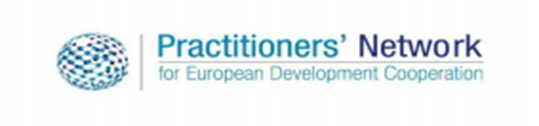 Thematic Working Group – Private Sector WorkstreamWomen’s Economic Empowerment- from strategy to implementation –        22 March 2022 | 13.30 – 16.30     Venue: MS Teams                                                Gender division working at multilateral level: AU and women, earmarked contributionsPresence in the filed: importance for networks and trusts with partners: 20 countries AMLAT, Sahel, MOZ, and S neighbourhood. Field offices are part of the embassies which ensure connections with the political and trade part of the embassies.  Africa: WEE though the NEPAD fund  now AUDA. 20 million, 10 years and closed last year with evelaution about the results of the funds with open calls for projects: incubators, financial inclusion. EU TF for migration in Africa: Mali and cashew nuts, RISA: young leaders for women, meeting in Madrid the Spanish adminS Neighbourhood: enabling environments  importance the work on the legal framework for financial inclusion for women. MASAR programme. Am Lat: business incubators Espuelas tailer  TVET learning by doing, linked to recovering the heritage. Interesting area of new masculinity, working though the indigenous programme Innovative finance: InclusivFar  diasporas. Micro-finance Technical assistance is key, but also blendingAFD, CDP and KfW with AECID for Enhanced Partnership Platform  EDDS proposal to discuss gender financing in a lab. COVID 19 and WEEUnferstand key economic risks and challenging, responses and guidancesEarly 2021 research: disproportionate effect on wormen and girls Drop out of the work force more than men Exacerbating pre-xisting gender gapsEconomic insecurity: increased GBVSRR  impact on ht epandemic on repreoductive health Gender responsive economic prog are needed: Adjusting operations to make them more flexible and test ways to digitise progs New support with funds, equipment’s and expertiseGlobal research efforts Crucial topics to start: No specific programming in the research nut emphasis on multi-dimensional progs TimeItemWho13.30 – 13.40Background and IntroductionWelcome, background and agendaOpening remarks European CommissionEelco Baan, Co-Chair PN PSWG, SNVLaura Atienza, INTPA13.40 – 14.20Strategic framework for Women Economic EmpowermentDG INTPA and DG NEAR on Women’s Economic Empowerment FrameworkAECIDJoanna Kahiluoto, INTPAIlektra Tsakalidou, NEAREloise Kilhoffer, NEARVictoria Wulff, AECID14.20 – 15.00Donor Committee on Enterprise DevelopmentIntroduction DCEDDCED and Women Economic EmpowermentWomen Economic Empowerment and COVID-19DiscussionJim Tanburn, DCEDLisanne van Beek, RVOClaudia Geiser, GIZKate Grantham (FemDev Consulting)15.00 – 15.15BREAK 15.15 – 16.20 Exchange experiences MSOsPrivate Sector and Economy Division, Expertise FranceTeam Europe Initiative on Gender, ZimbabweInvestment Climate Reform Facility, GIZ, SNV, Expertise France, British CouncilDiscussionAriane Philis, Expertise FranceLinda Kalenga, EU Delegation ZimbabweIrene Danquah, British Council16.20 – 16.30Wrap up and closureCaroline Monmarchon, Co-Chair PN PSWG, GIZ